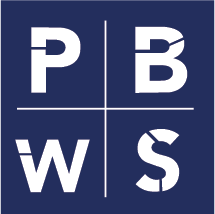 Lettre d’invitation Paris Blockchain Summit 2022Emmanuel FenetChain of Events61 avenue Charles de Gaulle92200 Neuilly-sur-Seine, France (Name of the embassy, address)Paris, le (date)Objet : Invitation professionnelle pour demande de visa court séjour (Copie à (Name of the attendee) )Monsieur le Consul, Ambassadeur,Agissant en qualité de Président de la société Chain of Events, je vous informe avoir l’intention d’inviter en France le ressortissant étranger ci-après désigné(e) : (full name of the attendee), né(e) le (birth date), détenteur du passeport numéro (passport number), résidant actuellement à (residential address).Cette invitation, intervenant dans un cadre strictement professionnel, est prévue pour une durée de 14 jours du 11 au 24 Avril 2022. Elle a pour objectif de permettre à (Name of the attendee) d’assister à la conférence Paris Blockchain Week Summit qui prend place durant la Paris Blockchain Week en France. La présente invitation est rédigée en vue de l’obtention d’un visa court séjour sollicité par (name of the attendee).Je reste à votre entière disposition pour vous fournir toute précision utile et vous prie de croire, Monsieur le Consul, en l’assurance de ma respectueuse considération.   Emmanuel Fenet, CEO of CHAIN OF EVENTShttps://www.pbwsummit.com/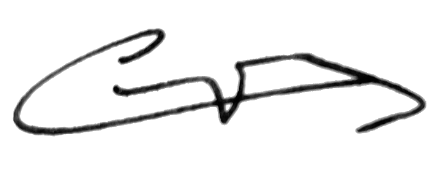 